長野大学　地域づくり総合センター　事前相談シート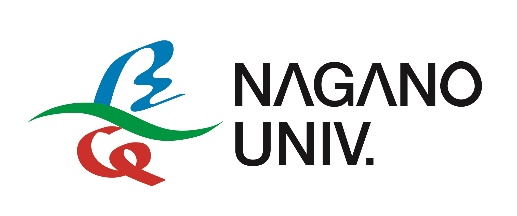 相談者相談者組織等の名称部署名役職・ご芳名連絡先〒　　　　　－電話：fax：Email：相談事項相談事項相談内容財源等スケジュール大学記入欄（相談者記入不要）大学記入欄（相談者記入不要）受付日初期対応者来談予定日対応予定者